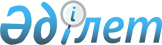 О внесении изменений в приказ Министра юстиции Республики Казахстан от 17 апреля 2015 года № 219 "Об утверждении стандартов государственных услуг по вопросам регистрации актов гражданского состояния и апостилирования"
					
			Утративший силу
			
			
		
					Приказ Министра юстиции Республики Казахстан от 5 декабря 2018 года № 1576. Зарегистрирован в Министерстве юстиции Республики Казахстан 6 декабря 2018 года № 17876. Утратил силу приказом и.о. Министра юстиции Республики Казахстан от 28 мая 2020 года № 64.
      Сноска. Утратил силу приказом и.о. Министра юстиции РК от 28.05.2020 № 64 (вводится в действие по истечении десяти календарных дней после дня его первого официального опубликования).
      ПРИКАЗЫВАЮ:
      1. Внести в приказ Министра юстиции Республики Казахстан от 17 апреля 2015 года № 219 "Об утверждении стандартов государственных услуг по вопросам регистрации актов гражданского состояния и апостилирования" (зарегистрирован в Реестре государственной регистрации нормативных правовых актов под № 11374, опубликован 20 июля 2015 года в информационно-правовой системе "Әділет") следующие изменения:
      в стандарте государственной услуги "Регистрация рождения ребенка, в том числе внесение изменений, дополнений и исправлений в записи актов гражданского состояния", утвержденном указанным приказом:
      заголовок главы изложить в следующей редакции: 
      "Глава 1. Общие положения";
      пункт 3 изложить в следующей редакции:
      "3. Государственная услуга оказывается местными исполнительными органами (далее - МИО) городов Астаны, Алматы и Шымкент, районов и городов областного значения (далее – услугодатель).
      Прием заявления и выдача результата оказания государственной услуги осуществляется на альтернативной основе через:
      1) МИО городов Астаны, Алматы и Шымкент, районов и городов областного значения, районов в городе, городов районного значения, акимы поселков, сел, сельских округов;
      2) некоммерческое акционерное общество Государственная корпорация "Правительство для граждан" (далее – Государственная корпорация);
      3) веб-портал "электронного правительства" www.egov.kz (далее – портал).";
      заголовок главы 2 изложить в следующей редакции: 
      "Глава 2. Порядок оказания государственной услуги";
      абзац десятый пункта 9 изложить в следующей редакции:
      "При приеме документов МИО городов Астаны, Алматы и Шымкент районов и городов областного значения, районов в городе, городов районного значения, акимы поселков, сел, сельских округов или работник Государственной корпорации сверяет копии документов, после чего возвращает оригиналы услугополучателю.";
      подпункт 1 шестнадцатого абзаца пункта 9 изложить в следующей редакции:
      "1) в МИО городов Астаны, Алматы и Шымкент районов и городов областного значения, районов в городе, городов районного значения, акимы поселков, сел, сельских округов на бумажном носителе является отметка о регистрации с указанием даты и времени приема пакета документов;";
      заголовок главы 3 изложить в следующей редакции: 
      "Глава 3. Порядок обжалования решений, действий (бездействия) услугодателей и (или) их должностных лиц, Государственной корпорации и (или) их работников по вопросам оказания государственных услуг;";
      заголовок главы 4 изложить в следующей редакции: 
      "Глава 4. Иные требования с учетом особенностей оказания государственной услуги, в том числе оказываемой в электронной форме и через Государственную корпорацию.";
      в стандарте государственной услуги "Регистрация заключения брака (супружества), в том числе внесение изменений, дополнений и исправлений в записи актов гражданского состояния", утвержденном указанным приказом:
      заголовок главы изложить в следующей редакции: 
      "Глава 1. Общие положения";
      пункт 3 изложить в следующей редакции:
      "3. Государственная услуга оказывается местными исполнительными органами (далее - МИО) городов Астаны, Алматы и Шымкент, районов и городов областного значения (далее – услугодатель).
      Прием заявления и выдача результата оказания государственной услуги осуществляется на альтернативной основе через:
      1) МИО городов Астаны, Алматы и Шымкент, районов и городов областного значения, районов в городе, городов районного значения, акимы поселков, сел, сельских округов;
      2) веб-портал "электронного правительства" www.egov.kz (далее – портал).";
      заголовок главы 2 изложить в следующей редакции: 
      "Глава 2. Порядок оказания государственной услуги";
      подпункт 1 пятого абзаца пункта 10 изложить в следующей редакции:
      "1) МИО городов Астаны, Алматы и Шымкент районов и городов областного значения, районов в городе, городов районного значения, акимы поселков, сел, сельских округов подтверждением принятия заявления на бумажном носителе является отметка о регистрации с указанием даты и времени приема пакета документов;";
      заголовок главы 3 изложить в следующей редакции: 
      "Глава 3. Порядок обжалования решений, действий (бездействия) услугодателей и (или) их должностных лиц по вопросам оказания государственных услуг.";
      заголовок главы 4 изложить в следующей редакции: 
      "Глава 4. Иные требования с учетом особенностей оказания государственной услуги, в том числе оказываемой в электронной форме.";
      в стандарте государственной услуги "Выдача повторных свидетельств или справок о регистрации актов гражданского состояния", утвержденном указанным приказом:
      заголовок главы изложить в следующей редакции: 
      "Глава 1. Общие положения";
      пункт 3 изложить в следующей редакции:
      "3. Государственная услуга оказывается местными исполнительными органами (далее - МИО) городов Астаны, Алматы и Шымкент, районов и городов областного значения (далее – услугодатель).
      Прием заявления и выдача результата оказания государственной услуги осуществляется на альтернативной основе через:
      1) некоммерческое акционерное общество Государственная корпорация "Правительство для граждан" (далее – Государственная корпорация);
      2) веб-портал "электронного правительства" www.egov.kz (далее – портал)."
      При истребовании повторных свидетельств или справок о регистрации актов гражданского состояния из зарубежья необходимо обращаться к услугодателю.;
      заголовок главы 2 изложить в следующей редакции: 
      "Глава 2. Порядок оказания государственной услуги;";
      заголовок главы 3 изложить в следующей редакции: 
      "Глава 3. Порядок обжалования действий (бездействий) услугодателей и (или) должностных лиц, Государственной корпорации и (или) их работников по вопросам оказания государственных услуг;";
      заголовок главы 4 изложить в следующей редакции: 
      "Глава 4. Иные требования с учетом особенностей оказания государственной услуги, в том числе оказываемой в электронной форме и через Государственную корпорацию.";
      в стандарте государственной услуги "Регистрация установления отцовства, в том числе внесение изменений, дополнений и исправлений в записи актов гражданского состояния", утвержденном указанным приказом:
      заголовок главы изложить в следующей редакции: 
      "Глава 1. Общие положения";
      пункт 3 изложить в следующей редакции:
      "3. Государственная услуга оказывается местными исполнительными органами (далее - МИО) городов Астаны, Алматы и Шымкент, районов и городов областного значения (далее – услугодатель).
      Прием заявления и выдача результата оказания государственной услуги осуществляется через МИО городов Астаны, Алматы и Шымкент, районов и городов областного значения, районов в городе, городов районного значения, акимы поселков, сел, сельских округов";
      заголовок главы 2 изложить в следующей редакции: 
      "Глава 2. Порядок оказания государственной услуги";
      абзацы пятый и шестой пункта 9 изложить в следующей редакции:
      "При приеме документов МИО городов Астаны, Алматы и Шымкент районов и городов областного значения, районов в городе, городов районного значения, акимы поселков, сел, сельских округов сверяет копии документов, после чего возвращает оригиналы услугополучателю.
      При подаче услугополучателем всех необходимых документов МИО городов Астаны, Алматы и Шымкент районов и городов областного значения, районов в городе, городов районного значения, акимы поселков, сел, сельских округов подтверждением принятия заявления на бумажном носителе является отметка о регистрации с указанием даты и времени приема пакета документов.;
      заголовок главы 3 изложить в следующей редакции: 
      "Глава 3. Порядок обжалования решений, действий (бездействий) услугодателей и (или) должностных лиц по вопросам оказания государственных услуг.;";
      заголовок главы 4 изложить в следующей редакции: 
      "Глава 4. Иные требования с учетом особенностей оказания государственной услуги.";
      в стандарте государственной услуги "Регистрация перемены имени, отчества, фамилии, в том числе внесение изменений, дополнений и исправлений в записи актов гражданского состояния", утвержденном указанным приказом:
      заголовок главы изложить в следующей редакции: 
      "Глава 1. Общие положения";
      пункт 3 изложить в следующей редакции:
      "3. Государственная услуга оказывается местными исполнительными органами (далее - МИО) городов Астаны, Алматы и Шымкент, районов и городов областного значения (далее – услугодатель).
      Прием заявления и выдача результата оказания государственной услуги осуществляется на альтернативной основе через:
      1) МИО городов Астаны, Алматы и Шымкент, районов и городов областного значения, районов в городе, городов районного значения, акимы поселков, сел, сельских округов;
      2) некоммерческое акционерное общество Государственная корпорация "Правительство для граждан" (далее – Государственная корпорация);
      3) веб-портал "электронного правительства" www.egov.kz (далее – портал).";
      заголовок главы 2 изложить в следующей редакции: 
      "Глава 2. Порядок оказания государственной услуги";
      абзац шестой пункта 9 изложить в следующей редакции:
      "При приеме документов МИО городов Астаны, Алматы и Шымкент районов и городов областного значения, районов в городе, городов районного значения, акимы поселков, сел, сельских округов или работник Государственной корпорации сверяет копии документов, после чего возвращает оригиналы услугополучателю.;"
      подпункт 1) седьмого абзаца пункта 9 изложить в следующей редакции:
      "1) в МИО городов Астаны, Алматы и Шымкент районов и городов областного значения, районов в городе, городов районного значения, акимы поселков, сел, сельских округов на бумажном носителе является отметка о регистрации с указанием даты и времени приема пакета документов;";
      заголовок главы 3 изложить в следующей редакции: 
      "Глава 3. Порядок обжалования решений, действий (бездействия) услугодателей и (или) их должностных лиц, Государственной корпорации и (или) их работников по вопросам оказания государственных услуг.";
      заголовок главы 4 изложить в следующей редакции: 
      "Глава 4. Иные требования с учетом особенностей оказания государственной услуги, в том числе оказываемой в электронной форме и через Государственную корпорацию.";
      в стандарте государственной услуги "Восстановление записей актов гражданского состояния", утвержденном указанным приказом:
      заголовок главы изложить в следующей редакции: 
      "Глава 1. Общие положения";
      пункт 3 изложить в следующей редакции:
      "3. Государственная услуга оказывается местными исполнительными органами (далее - МИО) городов Астаны, Алматы и Шымкент, районов и городов областного значения (далее – услугодатель).
      Прием заявления и выдача результата оказания государственной услуги осуществляется на альтернативной основе через:
      1) МИО городов Астаны, Алматы и Шымкент, районов и городов областного значения, районов в городе, городов районного значения, акимы поселков, сел, сельских округов;
      2) некоммерческое акционерное общество Государственная корпорация "Правительство для граждан" (далее – Государственная корпорация);";
      заголовок главы 2 изложить в следующей редакции: 
      "Глава 2. Порядок оказания государственной услуги";
      абзац седьмой пункта 9 изложить в следующей редакции:
      "При приеме документов МИО городов Астаны, Алматы и Шымкент районов и городов областного значения, районов в городе, городов районного значения, акимы поселков, сел, сельских округов или работник Государственной корпорации сверяет копии документов, после чего возвращает оригиналы услугополучателю.";
      подпункт 1) восьмого абзаца пункта 9 изложить в следующей редакции:
      "1) в МИО городов Астаны, Алматы и Шымкент районов и городов областного значения, районов в городе, городов районного значения, акимы поселков, сел, сельских округов на бумажном носителе является отметка о регистрации с указанием даты и времени приема пакета документов;";
      заголовок главы 3 изложить в следующей редакции: 
      "Глава 3. Порядок обжалования решений, действий (бездействий) услугодателей и (или) должностных лиц по вопросам оказания государственных услуг.";
      заголовок главы 4 изложить в следующей редакции: 
      "Глава 4. Иные требования с учетом особенностей оказания государственной услуги, в том числе оказываемой через Государственную корпорацию.";
      в стандарте государственной услуги "Регистрация смерти, в том числе внесение изменений, дополнений и исправлений в записи актов гражданского состояния", утвержденном указанным приказом:
      заголовок главы изложить в следующей редакции: 
      "Глава 1. Общие положения";
      пункт 3 изложить в следующей редакции:
      "3. Государственная услуга оказывается местными исполнительными органами (далее - МИО) городов Астаны, Алматы и Шымкент, районов и городов областного значения (далее – услугодатель).
      Прием заявления и выдача результата оказания государственной услуги осуществляется на альтернативной основе через:
      1) МИО городов Астаны, Алматы и Шымкент, районов и городов областного значения, районов в городе, городов районного значения, акимы поселков, сел, сельских округов;
      2) некоммерческое акционерное общество Государственная корпорация "Правительство для граждан" (далее – Государственная корпорация);";
      заголовок главы 2 изложить в следующей редакции: 
      "Глава 2. Порядок оказания государственной услуги";
      абзац третий пункта 9 изложить в следующей редакции:
      "При приеме документов МИО городов Астаны, Алматы и Шымкент, районов и городов областного значения, районов в городе, городов районного значения, акимы поселков, сел, сельских округов или работник Государственной корпорации сверяет копии документов, после чего возвращает оригиналы услугополучателю.";
      подпункт 1) шестого абзаца пункта 9 изложить в следующей редакции:
      "1) в МИО городов Астаны, Алматы и Шымкент районов и городов областного значения, районов в городе, городов районного значения, акимы поселков, сел, сельских округов на бумажном носителе является отметка о регистрации с указанием даты и времени приема пакета документов;";
      заголовок главы 3 изложить в следующей редакции: 
      "Глава 3. Порядок обжалования действий (бездействий) услугодателей и (или) должностных лиц, Государственной корпорации и (или) их работников по вопросам оказания государственных услуг.";
      заголовок главы 4 изложить в следующей редакции:
      "Глава 4. Иные требования с учетом особенностей оказания государственной услуги, в том числе оказываемой через Государственную корпорацию.";
      в стандарте государственной услуги "Регистрация усыновления (удочерения), в том числе внесение изменений, дополнений и исправлений в записи актов гражданского состояния", утвержденном указанным приказом:
      заголовок главы изложить в следующей редакции: 
      "Глава 1. Общие положения";
      пункт 3 изложить в следующей редакции:
      "3. Государственная услуга оказывается местными исполнительными органами (далее - МИО) городов Астаны, Алматы и Шымкент, районов и городов областного значения (далее – услугодатель).
      Прием заявления и выдача результата оказания государственной услуги осуществляется через МИО городов Астаны, Алматы и Шымкент, районов и городов областного значения, районов в городе, городов районного значения, акимы поселков, сел, сельских округов";
      заголовок главы 2 изложить в следующей редакции: 
      "Глава 2. Порядок оказания государственной услуги";
      абзацы третий и четвертый пункта 9 изложить в следующей редакции:
      "При приеме документов МИО городов Астаны, Алматы и Шымкент районов и городов областного значения, районов в городе, городов районного значения, акимы поселков, сел, сельских округов сверяет копии документов, после чего возвращает оригиналы услугополучателю.
      При подаче услугополучателем всех необходимых документов МИО городов Астаны, Алматы и Шымкент районов и городов областного значения, районов в городе, городов районного значения, акимы поселков, сел, сельских округов подтверждением принятия заявления на бумажном носителе является отметка о регистрации с указанием даты и времени приема пакета документов.;
      заголовок главы 3 изложить в следующей редакции: 
      "Глава 3. Порядок обжалования решений, действий (бездействий) услугодателей и (или) должностных лиц по вопросам оказания государственных услуг.";
      заголовок главы 4 изложить в следующей редакции: 
      "Глава 4. Иные требования с учетом особенностей оказания государственной услуги.";
      в стандарте государственной услуги "Регистрация расторжения брака (супружества), в том числе внесение изменений, дополнений и исправлений в записи актов гражданского состояния", утвержденном указанным приказом:
      заголовок главы изложить в следующей редакции: 
      "Глава 1. Общие положения";
      пункт 3 изложить в следующей редакции:
      "3. Государственная услуга оказывается местными исполнительными органами (далее - МИО) городов Астаны, Алматы и Шымкент, районов и городов областного значения (далее – услугодатель).
      Прием заявления и выдача результата оказания государственной услуги осуществляется на альтернативной основе через:
      1) МИО городов Астаны, Алматы и Шымкент, районов и городов областного значения, районов в городе, городов районного значения, акимы поселков, сел, сельских округов;
      2) некоммерческое акционерное общество Государственная корпорация "Правительство для граждан" (далее – Государственная корпорация);
      3) веб-портал "электронного правительства" www.egov.kz (далее – портал).";
      заголовок главы 2 изложить в следующей редакции: 
      "Глава 2. Порядок оказания государственной услуги";
      абзац пятый пункта 9 изложить в следующей редакции:
      "При приеме документов МИО городов Астаны, Алматы и Шымкент, районов и городов областного значения, районов в городе, городов районного значения, акимы поселков, сел, сельских округов или работник Государственной корпорации сверяет копии документов, после чего возвращает оригиналы услугополучателю.";
      подпункт 1) десятого абзаца пункта 9 абзац изложить в следующей редакции:
      "1) в МИО городов Астаны, Алматы и Шымкент, районов и городов областного значения, районов в городе, городов районного значения, акимы поселков, сел, сельских округов на бумажном носителе является отметка о регистрации с указанием даты и времени приема пакета документов;";
      заголовок главы 3 изложить в следующей редакции: 
      "Глава 3. Порядок обжалования действий (бездействий) услугодателей и (или) должностных лиц, Государственной корпорации и (или) их работников по вопросам оказания государственных услуг.";
      заголовок главы 4 изложить в следующей редакции: 
      "Глава 4. Иные требования с учетом особенностей оказания государственной услуги, в том числе оказываемой через Государственную корпорацию.";
      в стандарте государственной услуги "Апостилирование официальных документов, исходящих из органов юстиции и иных государственных органов, а также нотариусов Республики Казахстан", утвержденном указанным приказом:
      заголовок главы изложить в следующей редакции: 
      "Глава 1. Общие положения";
      пункт 3 изложить в следующей редакции:
      "3. Государственная услуга оказывается Министерством, департаментами юстиции областей, городов Астаны, Алматы и Шымкент (далее – услугодатель).
      Прием заявления и выдача результата оказания государственной услуги осуществляется на альтернативной основе через:
      1) некоммерческое акционерное общество "Государственная корпорация "Правительство для граждан" (далее – Государственная корпорация);
      2) веб-портал "электронного правительства" www.egov.kz (далее – портал).";
      заголовок главы 2 изложить в следующей редакции: 
      "Глава 2. Порядок оказания государственной услуги";
      абзац второй подпункта 1) пункта 8 изложить в следующей редакции:
      "Прием осуществляется в порядке "электронной" очереди, документов подлежащих апостилированию департаментами юстиции областей, городов Астаны, Алматы и Шымкент - по принципу территориальности, документов подлежащих апостилированию Министерством - филиалами Государственной корпорацией города Астаны, без ускоренного обслуживания, возможно бронирование электронной очереди посредством портала;"; 
      подпункт 2) пункта 10 изложить в следующей редакции:
      "2) отсутствие документов, несоответствие представленных материалов, данных и сведений, необходимых для оказания государственной услуги, требованиям, установленным Конвенцией, отменяющей требование легализации иностранных официальных документов, совершенной в городе Гааге 5 октября 1961 года;";
      заголовок главы 3 изложить в следующей редакции: 
      "Глава 3. Порядок обжалования решений, действий (бездействия) центральных государственных органов, а также услугодателей и (или) должностных лиц по вопросам оказания государственных услуг.";
      заголовок главы 4 изложить в следующей редакции: 
      "Глава 4. Иные требования с учетом особенностей оказания государственной услуги, в том числе оказываемой в электронной форме и через Государственную корпорацию.";
      в стандарте государственной услуги "Аннулирование записей актов гражданского состояния", утвержденном указанным приказом:
      пункт 3 изложить в следующей редакции:
      "3. Государственная услуга оказывается местными исполнительными органами (далее - МИО) городов Астаны, Алматы и Шымкент районов и городов областного значения (далее – услугодатель). 
      Прием заявления и выдача результата оказания государственной услуги осуществляется на альтернативной основе через:
      услугодателя;
      МИО районов в городе, городов районного значения, акимы поселков, сел, сельских округов;
      некоммерческое акционерное общество "Государственная корпорация "Правительство для граждан" (далее – Государственная корпорация).";
      2. Департаменту регистрационной службы и организации юридических услуг Министерства юстиции Республики Казахстан в установленном законодательством Республики Казахстан порядке обеспечить:
      1) государственную регистрацию настоящего приказа;
      2) в течение десяти календарных дней со дня государственной регистрации настоящего приказа направление его копии в Республиканское государственное предприятие на праве хозяйственного ведения "Республиканский центр правовой информации" Министерства юстиции Республики Казахстан для официального опубликования и включения в Эталонный контрольный банк нормативных правовых актов Республики Казахстан;
      3) размещение настоящего приказа на официальном интернет-ресурсе Министерства юстиции Республики Казахстан.
      3. Контроль за исполнением настоящего приказа возложить на курирующего заместителя Министра юстиции Республики Казахстан.
      4. Настоящий приказ вводится в действие по истечении десяти календарных дней после дня его первого официального опубликования.
      "СОГЛАСОВАНО"
Министр информации
и коммуникаций Республики Казахстан
"____" _____________ 2018 года
					© 2012. РГП на ПХВ «Институт законодательства и правовой информации Республики Казахстан» Министерства юстиции Республики Казахстан
				
      Министр юстиции
Республики Казахстан 

М. Бекетаев
